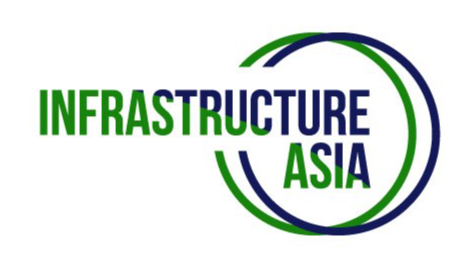 项目融资委任函模板 [各委任牵头安排行的标识/信头纸]致:	[项目公司名称]（“项目公司”）	[[股东/发起人名称]（“[股东/发起人]”）]	[地址]	收件人：[日期][填入授信的基准币种/金额/描述]（“授信”）我们，[  ]和[  ]（“委任牵头安排行”），愿意按照本函载明的条款和条件： 安排和提供授信；以及 [根据对冲策略提供授信的利率对冲（“对冲”）]。在本函中： [“加入日”具有第16.2条（项目公司的加入）规定的含义。] “关联方”指，就任何人士而言，该人士的子公司或控股公司或任何该等控股公司的子公司。 “代理行”指根据第1.1(b)至第1.1(e)条（委任）经委任为代理行的每一实体。 “营业日”指位于[                   ] 的银行一般对外营业之日（周六和周日除外）。 “承诺额”指，就某一委任牵头安排行而言，该委任牵头安排行根据第2.1条（承诺额）承诺向项目公司贷出的[填入币种]总额，该金额应根据第5.1条（条件）减少。 “权益方”指[填入发起人/项目公司股东]。 “贷款文件”指基于条款清单及本函中所列的条款而准备的且在形式与内容上均令委任牵头安排行满意的授信协议及相关文件。 “费用函”指由(a)委任牵头安排行和/或代理行中的任何一方或多方；与(b)项目公司于本函签署之日或前后签署的任何费用函。 “最终信贷批准”指，就某一委任牵头安排行而言，该委任牵头安排行根据委任文件的条款和条件提供承诺额参与授信[和提供对冲]所需的所有内部信贷批准（各方注意到，该批准受限于所有融资关闭先决条件根据贷款文件的条款得到满足或被豁免）。 [“对冲参与额”指，就某一委任牵头安排行而言，根据第4条（对冲）确定的其在对冲中的参与额。] [“对冲策略”指项目公司与委任牵头安排行将商定的授信利率对冲策略。] “主要项目文件”[指[列出主要项目文件]][具有条款清单规定的含义]。 [“多数委任牵头安排行”指[其承诺额总额超过授信的[66 ⅔]%的一家或多家委任牵头安排行]/[委任牵头安排行数量的多数]。]  “委任文件”指本函、条款清单和任何费用函。 “条款清单”指作为本函附件2（条款清单）的条款清单。 “交易”指委任文件项下的项目融资交易。除非有任何相反的意思表示，任何委任文件中定义的术语在本函中使用时具有相同的含义。委任项目公司委任：委任牵头安排行作为授信的独家安排行； [  ]作为授信的债权人间代理行（“债权人间代理行”）； [  ]作为授信的[  ]贷款代理行（“贷款代理行”）； [  ]作为授信的境内担保[代理行][受托人]（“境内担保[代理行]/[受托人]”）； [  ]作为授信的境外担保[代理行][受托人]（“境外担保[代理行]/[受托人]”）； [  ]作为授信的境内账户行； [  ]作为授信的境外账户行；以及各其他银行或金融机构担任条款清单第A3条规定的其各自的角色。在本委任根据第17条（终止）终止前，[在下述每一情况下，未经各委任牵头安排行事先书面同意：不得委任任何其他人士作为委任牵头安排行、[包销行、簿记行]、[文本代理行、][债权人间代理行、][  ]贷款代理行[或][填入根据以上第1.1条委任的任何其他角色银行]； 受限于第1条、第2条（承诺额）[和第4条[（对冲）]，不得授予任何其他头衔；并且除以下各项外：委任文件规定的酬金；应向贷款人顾问支付的费用；由于根据第1条（委任）、第2条（承诺额）[和第4条[（对冲）]授予的任何头衔而应向任何委任牵头安排行或[债权人间]代理行[、[  ]贷款代理行]、境内担保[代理行]/[受托人]或境外担保[代理行]/[受托人]支付的任何费用；以及应向法律、财务和技术顾问以及为一个或多个权益方提供专业或技术服务或咨询的其他顾问支付的费用，不得向任何人士支付与授信[和对冲]的安排相关的任何其他酬金。]委任牵头安排行在委任文件项下的义务均为独立的。任何委任牵头安排行均无需为[另一]/[任何其他]委任牵头安排行的义务负责。各委任牵头安排行可单独执行其在委任文件项下的权利[，并可直接或通过其一个或多个关联方履行其在委任文件项下的义务] 。承诺额各委任牵头安排行向项目公司确认其根据委任文件规定的条款安排、提供附件1（承诺额和定价）中与其名称相对应的金额的授信并[（自行或通过一个关联方）]作为初始贷款人行事的承诺（前提是遵守委任文件的条款和条件以及获得最终信贷批准）。各委任牵头安排行同意，项目公司可[在贷款文件签署前的任何时间][绝对自行酌定分配授信的最终承诺额（并绝对自行酌定减少任何委任牵头安排行在授信中的承诺额]/[根据各委任牵头安排行的承诺额的比例分配授信的最终承诺额]，但是，就任何一家委任牵头安排行超过其在附件1（承诺额和定价）中列明的承诺额的增加应获得该委任牵头安排行的事先书面同意。各委任牵头安排行向项目公司确认，仅受限于第5.1条（条件）中列明的条件，其已获得安排授信和提供其承诺额[以及对冲参与额]所需的所有必要的内部信贷批准和其他批准（仅受限于其最终信贷批准） 。如任何委任牵头安排行在本函项下的承诺额终止（“已终止承诺额”）：第1.1条（委任）项下授予该委任牵头安排行的任何头衔：将自动撤销；以及可由项目公司授予任何其他委任牵头安排行；项目公司可（绝对自行酌定）在其余委任牵头安排行已获得批准的承诺额的基础上向其进一步重新分配已终止承诺额，但是，就任何一家委任牵头安排行超过其在附件1（承诺额和定价）中列明的承诺额的增加应获得该委任牵头安排行事先书面同意。如其余委任牵头安排行根据上文第2.4.2条项下的重新分配提供的新增承诺额不足以覆盖全部已终止承诺额，项目公司可根据委任文件规定的条款和条件指定一个或多个替代委任牵头安排行，但前提是(i)该等替代委任牵头安排行的承诺额总额不得超过已终止承诺额与其余委任牵头安排行在上文第2.4.2条项下提供的新增承诺额之间的差额；以及(ii)项目公司在委任前必须通知其他委任牵头安排行任何上述替代委任牵头安排行的身份。定价各委任牵头安排行同意根据附件1（承诺额和定价）规定的费用和利差（[根据各委任牵头安排行融资关闭时的最终承诺额计算，且付款的前提是发生融资关闭]/ [根据相关费用函的条款计算和支付]）提供承诺额和参与[相关]授信。[对冲各委任牵头安排行应直接或通过其关联方间接作为对冲提供方参与对冲，对冲金额（除非委任牵头安排行和项目公司另行约定）[按其在授信中的最终参与额的比例] 根据第2条（承诺额）决定（“对冲参与额”）。如所有委任牵头安排行的对冲参与额的总额低于对冲策略要求的最终目标金额，各委任牵头安排行同意秉承诚信原则配合项目公司寻找和确定各方可接受的方式，促使各委任牵头安排行和/或第三方对冲提供方的追加对冲参与额弥补不足部分。]条件安排和提供授信[和对冲] 的要约根据委任文件的条款作出，并受限于以下条件的满足：[在其设立后，项目公司应立即通过向各委任牵头安排行返还正式签署的本函的副本和向相关委任牵头安排行和各代理行返还正式签署的费用函的副本的方式，确认接受本函和各费用函的条款和条件] ；项目公司遵守每一委任文件的所有条款；第7条（重大不利变化）规定的条件；项目公司[或任何其他权益方]就交易所作出的每一项陈述和保证（包括但不限于第10条（信息）中所列的陈述和保证）均为正确；贷款文件的准备、签署和交付[不晚于[  ]或项目公司与每一委任牵头安排行约定的任何更晚日期]完成；每一委任牵头安排行已按照适用的反洗钱规定和其他内部规定完成客户身份识别程序（如需要，包括对[项目公司、]/[ 各发起人][和/或][权益方]的董事和主要股东的身份识别）； 每一委任牵头安排行均已就[项目公司、各权益方、]交易、授信[和对冲]获得最终信贷批准[以及所有其他内部批准]；本函未根据第17条（终止）（第17.1(a)条除外）终止；以及已完成交易的[法律、监管和财务] 尽职调查，且其结果在所有方面均令每一委任牵头安排行满意。 借款人和每一委任牵头安排行已同意选择以下顾问作为各贷款人的顾问： [   ]作为贷款人的[国际]法律顾问； [[   ]作为贷款人的当地法律顾问；] [[   ]作为贷款人的保险顾问；] [   ]作为贷款人的技术顾问；[[   ]作为贷款人的环境和社会顾问；][以及][]作为模型审计师[；以及[其他]]. 委任牵头安排行和项目公司应：秉承诚信原则行事，相互通知与交易相关的所有重大内部进展；以及受限于第5.4条，在合理可行的情况下尽快相互通知其知晓的、可合理预期将对在上文第5.1(e)条规定的日期前成功签署贷款文件产生影响的所有事件和情形。本第5.3.2条的任何条款均不会导致一方有义务披露任何法律、法规、内部政策或任何其他合同安排限制其披露的任何信息。顾问除第5.2条（条件）中指定的贷款人顾问和其他顾问外，除非项目公司已事先书面同意顾问的身份和拟议任命的条款（包括应付费用），委任牵头安排行不得就交易委任任何其他顾问。受限于本函的条款，委任牵头安排行（或任何委任牵头安排行）在未获得项目公司根据以上第6.1条作出的事先书面同意的情况下委任的顾问的任何费用和开支应由相关委任牵头安排行承担。[重大不利变化每一委任牵头安排行在委任文件项下的义务均受限于其认为自[本函/条款清单]签署之日起至贷款文件签署日期间未发生可合理预期将对以下各项产生不利影响的任何事件或情形（包括任何重大不利变化或任何情形的持续）：[ [自其[最新的/最新的合并][经审计]/ [未经审计]财务报表编制完成之日起]项目公司[或任何权益方] 的业务、（财务或其他方面的）状况、运营、业绩、资产或前景；]  [项目公司[或任何其他权益方]或任何主要项目参与方履行其在任何委任文件、贷款文件或主要项目文件项下的义务的能力；]或 [国际或任何相关国内[债务、银行、资本或股权] 市场] 。]费用、成本与支出所有费用应[根据费用函或]按照条款清单的规定支付。项目公司应在第17.1条（终止）规定的终止日后[  ]个营业日内向每一代理行和委任牵头安排行支付任何代理行和委任牵头安排行由于贷款文件和委任文件的谈判、准备、打印和签署[（无论贷款文件是否签署）]合理产生的所有成本和费用（包括法律费用[和由于尽职调查产生的成本和支出]）。如项目公司根据委任文件的条款和条件终止代理行或委任牵头安排行的权利和义务，项目公司无义务支付该方发生的以下成本和支出（为避免疑义，包括贷款人顾问的费用和支出）：在终止日后发生的成本和支出；或由于该方违反本函的条款发生的成本和支出。付款委任文件项下应支付的所有款项：应按照付款账单所列的币种，并以立即可用且可自由转账的已结算资金付至相关委任牵头安排行或相关代理行通知项目公司的在指定银行开立的指定账户，不得作出任何抵销或反请求；在支付时不得进行税项的任何扣减或预提（“税项扣减”），除非税项扣减为法律所需。如果税项扣减为法律所需，应支付金额应予以增加，以使得进行任何税项扣减后的剩余金额等于无需进行任何税项扣减时所应支付的金额（每项该等付款所增加的金额称为“税项扣减包税款项”）；以及不含任何商品和服务税、消费税、增值税或具有类似性质的任何税项（“间接税”）。如需征收间接税，则项目公司还应同时向相关款项的收款方支付一笔与间接税的金额相等的款项（“间接税包税款项”），且收款人应立即根据相关法律向项目公司出具与该间接税相关的税务发票。如在项目公司根据第9.1(b)条或9.1(c)条向任何一方支付税项扣减包税款项或间接税包税款项后的任何时间，该方就导致税项扣减包税款项或间接税包税款项（如适用）的税项扣减或间接税从相关税务机关收到（或合理确定其有权收到）任何补偿金额，相关方应在收到后向项目公司支付该等补偿款。信息项目公司陈述并保证：就其最大限度所知和所信，由项目公司或任何权益方或其各自代表在委任文件项下或就委任文件向委任牵头安排行提供的任何书面事实信息（不包括任何预测）（“信息”）截至提供之日或其陈述之日（若有）在所有主要方面真实、准确；就其最大限度所知和所信，没有任何事件发生或被遗漏、也没有提供或隐瞒任何信息，导致信息在任何重大方面变得不真实或具有误导性；以及信息中包含的任何预测均是依据最近的历史信息和合理假设（各方理解，预测存在重大不确定性并取决于重大或有事件，其中多数不确定性和或有事件不在项目公司、权益方及其各自的关联方的控制范围内，无法保证可实现该预测）秉承诚信原则作出。如第10.1条中所列的任何陈述与保证不准确或具有误导性，项目公司应立即书面通知委任牵头安排行，并同意不时地及时补充提供信息，以确保每一该等陈述与保证在其被作出时均为正确的。以上第10.1条中所列的任何陈述与保证应视为由项目公司自本函出具之日至贷款文件签署日每日依据届时存在的事实和情形作出。赔偿无论是否已签署贷款文件，项目公司应在收到赔偿要求后的[三（3）]个营业日内，就各受偿人（如下文第11.1(c)项定义）由于以下各项而针对该受偿人已提起或被威胁将要提起的任何诉讼、索赔、调查或法律程序（包括但不限于为保全或执行权利而提起的任何诉讼、索赔、调查或法律程序）发生的或与之相关的或被判决偿付的任何成本、费用、损失或责任（包括但不限于法律费用），对各受偿人进行赔偿：[授信资金的使用；]任何委任文件或任何贷款文件；和/或安排授信和[对冲]。无论在任何情况下，项目公司在以上(a)款项下对以下各项均不承担任何责任：受偿人由于以下各项发生的或被判决偿付的任何成本、费用、损失或责任（包括法律费用）：并非由于项目公司的任何行为或不行为产生的受偿人之间的争议；该受偿人违反任何委任文件或任何融资文件；或该受偿人的欺诈、犯罪行为、重大疏忽或故意不当行为；任何间接的、特殊的或附带的损失或损害（无论是基于合同、侵权或其他）；或任何利润损失（无论是直接还是间接）、业务机会、收入或商誉损失。为本第11条之目的：受偿人指各委任牵头安排行和各代理行及其各自的任何关联方以及其（或其各自的关联方的）各自的董事、管理人员、雇员和代理人。无论是作为任何受偿人的受信人或其他身份，任何委任牵头安排行均无责任或义务追讨第11.1条项下已支付或应支付的任何款项。项目公司同意，任何受偿人均无需就上文第11.1条中所提及的任何事项向项目公司或其任何关联方承担任何责任（无论是直接或间接的，也无论是基于合同、侵权或其他），除非在项目公司接受委任文件后，项目公司产生的任何成本、费用、损失或责任是由于该受偿人违反任何委任文件或任何贷款文件所[直接]导致的，且（在每一情形下）司法机关最终认定该等违反是由于该「受偿人」的重大疏忽或故意不当行为所[直接]导致的。尽管有以上(a)款的规定，任何受偿人均无需就以下各项向项目公司或其任何关联方或任何其他人士负责或承担任何责任： (i) 任何间接的、特殊的或附带的损害或损害（无论是基于合同、侵权或其他）；或(ii) 任何利润损失（无论是直接还是间接）、业务机会、收入或商誉损失。项目公司向委任牵头安排行作出以下陈述：其系为其自身利益行事，且基于其自身的判断及其认为必要的顾问所提供的意见，其已就进行交易以及交易对其是否适当或妥善作出独立决定；其不依赖任何或所有委任牵头安排行作出的任何沟通内容（无论书面的或口头的）作为投资建议或推荐进行交易的建议，并且，其理解与交易的条款和条件相关的信息和说明均不应被视为投资建议或推荐进行交易的建议。从任何或所有委任牵头安排行收到的任何沟通内容（无论书面的或口头的）均不应被视为对交易的预期结果的担保或保证；其有能力评估交易的优点，并有能力理解（无论凭其自身或通过独立的专业意见）并已理解并接受交易的条款、条件及风险。其亦有能力承担且承担交易的风险；就交易而言，任何委任牵头安排行均未作为其受信人[或顾问] 行事；以及其或其关联方或代理已经或将向各委任牵头安排行或其各自的关联方或代理传送的所有个人数据根据对项目公司具有约束力的相关数据隐私法收集、拥有、传送或通过其他方式使用。合同（第三方权利）法（新加坡法律第53章）应适用于本第11条，但受惠的仅为其他受偿人，且始终受限于第20.2条（第三方权利）以及第22条（适用法律和[管辖/仲裁]）的规定。保密项目公司确认，委任文件为保密文件，且项目公司不得（并应确保权益方不得）在未经各委任牵头安排行事先书面同意的情形下向任何其他人士披露委任文件或其内容，除非该披露：为法律或任何适用的政府或其他监管机构[或任何适用的证券交易所]所要求（但项目公司应在适用法律[和][、]法规[和证券交易所规则]允许的范围内及时告知委任牵头安排行其将向适用的政府或其他监管机构[或任何适用的证券交易所]进行披露）；以及为授信[和对冲]之目的而向其雇员或专业顾问进行，但前提是该等雇员或专业顾问已知悉并同意受本第12条项下义务约束，或在任何情形下均根据法律或职业行为准则遵守保密义务。宣传/公告与授信相关的所有宣传均应由委任牵头安排行管理并与项目公司协商。[未经项目公司和各委任牵头安排行事先书面同意，不得就授信或作为安排行、承销商、簿记行、贷款行或代理行的任何身份作出任何公告，除非法律或法规或任何证券交易所的规则或法院或仲裁庭的命令要求作出该等公告，或适用的政府或其他监管机构要求作出该等公告，且作出公告的委任牵头安排行已（在法律允许的范围内）就所需公告向项目公司和各其他委任牵头安排行发出事先书面通知。]冲突项目公司和各委任牵头安排行确认，任何委任牵头安排行或其关联方可向其他人士提供债务融资、股权资本、企业融资、银行及结构性融资、证券及债务（包括衍生工具）的出售及交易及相关研究、托管服务、财产管理、资产管理、发展资本及相关活动、财务咨询服务，即使就授信[和对冲]而言，项目公司或其关联方在本交易或其他交易中与该等人士可能存在利益冲突。项目公司和各委任牵头安排行确认，各委任牵头安排行或其关联方可在交易中以多种身份行事，而该等不同身份可能存在利益冲突。各委任牵头安排行不得将其为授信[和对冲]之目的而从项目公司或其关联方处取得的任何保密信息用于向其他人士提供服务，也不得将该等信息提供给该等其他人士。项目公司确认，各委任牵头安排行无义务将其从其他来源处取得的任何信息用于授信[和对冲]，亦无义务向项目公司或其关联方提供该等信息。出让和转让未经项目公司事先书面同意，各委任牵头安排行不得出让其在委任文件项下的权利或转让其在委任文件项下的任何权利或义务，除非出让或转让予相关委任牵头安排行的关联方。未经各委任牵头安排行事先书面同意，项目公司不得出让其在委任文件项下的权利或转让其在委任文件项下的任何权利或义务。[项目公司的加入 [股东/发起人]可在本函按照第17条（终止）终止之前的任何时间，[经委任牵头安排行同意]指定由[股东/发起人] [直接/间接][共同]全资持有的新设特殊目的公司就委任文件的目的担任“项目公司”。按照以上第16.1条对项目公司的指定在向各委任牵头安排行交付经正式签署的本函的副本以及向相关委任牵头安排行和各代理行交付经正式签署的各费用函的副本后立即生效（该等交付之日为“加入日”）。自加入日起：项目公司应成为委任文件的一方，并受委任文件条款的约束；以及项目公司应获得委任文件明文规定的所有权利并承担委任文件明文规定的所有义务，如同其为委任文件的原始当事方一样。[在项目公司加入本函和费用函之前，其在委任文件项下的全部责任和支付义务应由[填入一个或多个发起人][按以下比例（各为“发起人百分比”）][分别[（但不是共同）]承担：[填入发起人1]： [●]%；以及[填入发起人2]： [●]%。]在项目公司加入本函和费用函之后，[各]/[该]发起人应就项目公司在委任文件项下的全部责任和支付义务与项目公司承担[连带]责任[（但为避免疑义，其相互之间或与其他发起人不具有连带责任）][，上限为该等责任和付款义务的金额的该发起人百分比] 。] 终止受限于第18条（存续效力），项目公司和各委任牵头安排行在本函项下的权利和义务将于以下时间（以最早发生者为准）终止： 签署贷款文件之日；  [   ]（“终止日”），除非项目公司和各委任牵头安排行同意延长本函条款的期限（各该等延期的最后一日为“最终终止日”）；以及委任牵头安排行在本函项下的权利和义务按照本第17条的其他规定终止之日。受限于第18条（存续效力），如果发生以下情形，任何委任牵头安排行可通过通知项目公司和其他委任牵头安排行的方式立即终止其在本函项下的义务：其认为第5条（条件）列明的任何条件未获满足，且该条件的未满足不能补救或（如可补救）未在告知项目公司后的[   ]个营业日内完成补救；发生任何将导致该委任牵头安排行违背主管当局或监管机构发布的适用于其的任何法律、法规、条约、制裁或官方指令、判决或要求的情况；[或项目公司没有或未向任何委任牵头安排行披露可能影响其安排授信[和对冲]的决定的信息]。受限于第18条（存续效力），在贷款文件签署日之前的任何时间，如果发生下列情况，项目公司可终止对任何委任牵头安排行与交易相关的身份的委派：该委任牵头安排行（项目公司合理认为）违反本函且对违约不能补救或（如可补救）未在项目公司通知该委任牵头安排行后的[   ]个营业日内完成补救；在项目公司提出延期要求后，该委任牵头安排行未在收到该要求后的[   ]个营业日内同意延长终止日或最终终止日；或项目公司告知所有委任牵头安排行其将不再进行交易。.按照以上第17.2或17.3条就委任牵头安排行委任的终止不影响本函其他各方的权利和义务，就此而言本函将继续全面有效。按照以上第17.2或17.3条终止任何委任牵头安排行的委派后，无需按照本函向该委任牵头安排行支付任何费用。存续效力如本函因签署贷款文件以外的其他原因而终止，第6条（顾问）、第8条（费用、成本和支出）、第9条（付款）、第11条（赔偿）、第12条（保密）、第13条（宣传/公告）、第14条（冲突）、第15条（出让和转让）以及第18条（存续效力）至第22条（适用法律与[管辖/仲裁]）（含）将继续具有全面效力，并在任何委任牵头安排行在委任文件项下的义务终止（无论由委任牵头安排行终止或由项目公司终止）后继续有效及持续。如本函因签署贷款文件而终止：第6条（顾问）、第9条（付款）、第13条（宣传/公告）、第14条（冲突）、第15条（出让和转让）以及第18条（存续效力）至第22条（适用法律与[管辖/仲裁]）（含）；以及第8条（费用、成本和支出）和第11条（赔偿），但仅限项目公司在贷款文件项下的义务不引申涵盖自贷款文件签署后该等段落项下的义务的范围内，  将继续具有全面效力，并在任何委任牵头安排行在委任文件项下的义务终止（无论由委任牵头安排行终止或由项目公司终止）后继续有效及持续。[为避免疑义，如果委任牵头安排行未签署贷款文件，以上第18.1条将就该委任牵头安排行适用。] 完整协议委任文件列明了项目公司与委任牵头安排行之间关于安排授信的完整协议，并取代先前与授信相关的任何口头和/或书面的理解或安排。对委任文件的任何规定（除项目公司与任何代理行就应向该代理行（以其该身份）支付的费用而签署的费用函除外）的修订或豁免需以书面形式由项目公司和各委任牵头安排行签署作出。对项目公司与任何代理行就应向该代理行（以其该身份）支付的费用而签署的费用函的任何规定的修订或豁免需以书面形式由项目公司和该代理行签署作出。第三方权利除非本函另有明确的相反规定，非本函当事方的任何人士均无权根据合同（第三方权利）法（新加坡法律第53章）行使或享有对本函任何条款的权益。尽管有本函的任何条款，对本函的撤销或修订在任何时候均无需取得非本函当事方的任何人士的同意。 副本本函可签署任何数量的副本，如同副本上的签字均在本函的同一份文件上作出一样具有同等法律效力。管辖法律与[司法管辖权/仲裁]本函（包括由贵方对于本函条款的确认而构成的协议）（“本函”）由新加坡法律管辖。[新加坡法院对于解决因本函而产生的或与之相关的任何争议具有非排他性的管辖权。] 或[(a)	由本协议所引发或与之相关的任何争议（包括与其存在、有效性或终止相关的问题）应提交至新加坡国际仲裁中心按照届时生效的新加坡国际仲裁中心仲裁规则通过仲裁最终解决，该规则应被视为以援引的方式纳入本第22条。(b)	仲裁地应为[新加坡]。(c)	仲裁庭应由[一名/三名] 仲裁员组成。(d)	仲裁应以[英语]进行。][放弃豁免权[主权实体/公共部门实体]不可撤销地放弃其基于主权或其他类似原因而就其自身及其收入和资产（不论其用途和拟议用途）所享有的有关以下事项的所有豁免权：诉讼；任何法院的管辖权；以强制令或强制履行命令或资产追回的形式获得的救济；对其资产的扣押（无论在判决作出之前或之后）；以及其或其收入或资产在任何司法辖区的法院的任何法律程序中就任何判决的实施或强制执行可能享有的豁免权（且其不可撤销地同意，在适用法律允许的范围内，其不会在任何该等法律程序中主张任何豁免权）。][法律程序文件送达在不影响相关法律项下允许的任何其他送达方式的前提下，项目公司：不可撤销地委任[      ] 作为其接收法律程序文件送达的代理人，接收就任何委任文件而在新加坡法院提起的任何法律程序的文件送达；以及同意，如果法律程序文件代理人未将有关法律程序通知项目公司，有关法律程序不会因此成为无效。]如果贵方同意上述条款，请贵方签署随附的本函副本并将其[连同由贵方会签的费用函]交还予 [        ]（地址：[                             ]），以确认贵方同意和接受上述要约。顺颂商祺！…………………………….
代表
[填入名称]作为委任牵头安排行…………………………….
代表
[填入名称]作为委任牵头安排行…………………………….
代表
[填入名称]作为债权人间代理行…………………………….
代表
[填入名称]作为贷款代理行…………………………….
代表
[填入名称]作为境内担保[代理行]/[受托人]…………………………….
代表
[填入名称]作为境外担保[代理行]/[受托人]我方确认并同意上述条款：…………………………….代表
[股东/发起人]我方确认并同意上述条款：…………………………….
代表
[项目公司] 作为项目公司 [加入本函之日：……………………………………]附件1 –承诺额和定价承诺额定价附件2 – 条款清单[附上条款清单]委任牵头安排行承诺额[注：如存在多组授信，承诺额将在各组授信之间按比例分配。] 承诺额[注：如存在多组授信，承诺额将在各组授信之间按比例分配。] [填入]授信 ([填入币种])[填入]授信 ([填入币种])[填入名称][填入金额][填入金额][填入名称][填入金额][填入金额]合计[填入金额][填入金额]授信前端费（定额%）利差利差承诺费（%）授信前端费（定额%） （每年%） （每年%）承诺费（%）[填入] 授信